Science Student’s Association Meeting Attendance 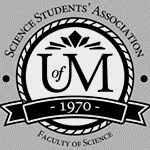 October Monday 26thth, 2020Science Student’s Association Meeting MinutesOctober Monday 26th, 2020Called to Order: 6:43 PM
MotionsOctober Monday 26th, 2020Position Name PresentPresident Eric VasasYesVice PresidentJaime McNichollYesChairpersonAnika KhanYesSecretaryJasmine TingeyYesSenatorDustin EricksonNo (regrets; proxy: Selina)SenatorEmily KaloNo (regrets; proxy: Jasmine)SenatorSerena PhilipsYes UMSU RepresentativeBryan KwakNo (excused)UMSU RepresentativeChloe McElheron YesUMSU RepresentativeKatelyn CasallaYesUMSU RepresentativeRiley ShannonYesAccessibility RepresentativeTristan RohatynskyNo (regrets; proxy: Kanso)Indigenous Students’ RepresentativeZoe QuillYesInternational Students’ RepresentativeN/AN/ALGBTTQ* RepresentativeN/AN/AWomen’s RepresentativeKyra CebulaYesTreasurerJustin CruzYesDirector of AcademicsTooba RaziYesDirector of CommunicationsZachary HiebertNo (regrets)Director of Special EventsRashawna BlairYesDirector of Student ServicesNatalie NguYesExecutive Assistant Stuti GuptaNo (excused)Academic ProgrammerEthan LinNoAcademic Programmer Fares HossainNoCommunications programmer Sem PerezNoLounge ProgrammerAishat BelloYesSpecial Events ProgrammerAndrea WarzelNo Special Events ProgrammerDemi AndromidasNoSpecial Events ProgrammerSion YiNoSpecial Events ProgrammerTiffany Tantakoun NoStudent Services ProgrammerDana SegalNoStudent Services ProgrammerKanso AlakaYesStudent Services ProgrammerSelina AudinoYesAcknowledgement to use of Treaty LandZoe Quill acknowledges that we are meeting on treaty land. Approval of AgendaJaime McNicholl motions to approve the amended agenda, Serena Phillips: Motion passed.Approval of Minutes Eric Vasas motions to approve the previous meeting minutes from the meeting held on October 13th, 2020, Riley Shannon seconds; Motion passed.  Council Reports President & (Vice) President Eric Vasas and Jaime McNicholl Reports:Meeting with the DeanFor monthly meeting Discussed student concerns about classes during the pandemicDiscussed what the plan is going to be with funds etc – continuing support the endowment fund Discussed the vestibules for armes – providing new study area furniture Talked about creating new study spaces – repurposing unused roomsProviding new study spaces in some building – making study spaces and tutoring places in the basement of Allen in rooms not being used Looking for study spaces – and making spaces for student groups (Misc etc.) They did ask for a contribution – funds would come from the SSA endowment fund More updates later – Eric and Jaime will be updating usCourtyard for SSA – will be ready to go in the springTalked about standard grade scales – but cannot do anything faculty wise but something with the Dean and the senate to discuss If anyone knows anyone who wants to switch from a Chem Honors to a Major send a message to Eric in some waySenateNothing to report UMSUUMSU (Riley Shannon) reports:October 22nd, 2020 UMSU Board Meeting ReportUMFA Presentation Michael Shaw gave a presentation to the board about UMFA’s negotiations with the university regarding their wage reopenerUniversity is offering a 0% increase and UMFA is not satisfied with the offer UMFA requested binding arbitration, which would prevent a strike for students Binding arbitration is when a third party is hired to weigh the considerations and make a binding decision on behalf of both parties The University does not want to enter binding arbitration. So, UMFA is holding a strike vote soon. A strike is possible if an agreement isn’t reached. The U of M negotiating team is presenting next meeting, and then UMSU will vote on which side to support, if anyWill know more about this issue by the following Monday Respondus Motion The UMSU board voted unanimously to oppose the University’s implementation of Respondus MonitorThe UMSU advocacy team will communicate the decision to administration and internally devise the best strategy for next steps.Sport and Rec Fee Students will be charged a reduced price for the Sport and Rec fee again during the winter term. This discount is identical to what was offered during the fall. Anyone who has been charged the normal price will be reimbursed by the Registrar’s Office. UPass Fee No UPass fee in the winter term  University Committee Opening: Non-Degree Programming Contact UMSU if interested/for more info – pres@umsu.caPerformance Based FundingThe provincial government is looking to introduce a “Performance Based Funding Model” to fund universities. This means how much the funding the University gets would be tied to certain metrics, but the province hasn’t released what those are yet. The University supports the idea b. The UMSU advocacy team has concerns but is going to give the government implementation recommendations first and take a further stance dependent on whether those recommendations are adopted/to what degree.  Quality of Online LearningThe VPA said she is getting complaints from students and parents about profs not posting their lectures, and it is impacting rural students negatively. Apparently, this is happening a lot in science She said she will reach out to SSA soon to see if we would like to speak to the science faculty about this issue and if there is a role for UMSU to playStudent Leisure Guide a. UMSU student leisure guide is now live with a whole range of classes. These are peer led sessions on various topics (i.e. Cooking, debate…) and available to all! Transit Subsidy Last day to apply is October 31st if we want to communicate that to students who may have labs on campus.CommunicationsNothing to ReportCouncillor Reports Special EventsRashawna, Sion, Demi, Tiffany and Andrea report:Item 1: Planning online gift card giveaways and trivia nightBudget?Planning a trivia night Date/Week in Mind? – date will be chosen within the next week AcademicsNothing to ReportLounge ProgrammingNothing to reportAccessibility Nothing to reportLGBTTQ*Nothing to reportWomen’s Nothing to reportIndigenousNothing to reportInternationalNothing to reportStudent ServicesNothing to reportTreasurerNothing to ReportCommittee Reports ExecutiveExecutive Team Reports:Talked about courses that are concerns to the denCourse loads – how they are increasedHow quizzes are monitored – video and audio Videos not being uploaded or not for a long period of timeProfs going over time in classes UMSU hampers – 3 different packages and any number of them Packages of ABC1 package A3 packages of B 2 packages of CSpending $1010 for a total of 6 packages By-ElectionsHand in essays – Nov 13th Campaign period – November 16th – 20th Poster for Halloween – random draw (costume)Rules – no cultural appropriation – no NSFW – can post anywhere tag SSA and include Instagram handle - $25 dollar gift cards about  By-LawsNothing to reportOther BusinessImportant Dates/NotesNo new business DismissalEric Vasas motions for dismissal at  7:11 PM,  Jaime McNicholl seconds; Motion passed. Motion Regarding:  Prize moneyCategory: GiveawayMotion: To approve $100 for the Halloween contest prizes for DoorDash Gift cards
Motion: To approve $100 for the Halloween contest prizes for DoorDash Gift cards
Status: Motion PassedMoved By: Eric Vasas
Seconded By: Jaime McNichollStatus: Motion PassedMoved By: Eric Vasas
Seconded By: Jaime McNichollMotion Regarding:  Category: Motion: Motion: Status: Moved By:  
Seconded By: Status: Moved By:  
Seconded By: 